Муниципальное бюджетное дошкольное образовательное учреждение «Детский сад № 204 общеразвивающего вида  с приоритетным осуществлением деятельности по физическому направлению развития детей». Красноярск ул. Ленина,165 тел: 221-47-12dou.204@mail.ruПРИКАЗ № 01-05-021/1  «Об утверждении Плана  мероприятий                            от 18.01.2016г. по противодействию коррупции в МБДОУ № 204 на 2016 год» В  соответствии Федеральным законом № 273-ФЗ от 25.12.2008 «О противодействии коррупции», Федеральным законом № 135-ФЗ «О благотворительной деятельности», статьей 41 Закона «Об образовании».ПРИКАЗЫВАЮ:Утвердить План мероприятий по противодействию коррупции в МБДОУ № 204 на 2016 год Лицом, ответственным за реализацию Плана назначить старшего воспитателя И.И. Булукову3. Ответственному  исполнителю:-        обеспечить организацию работы по исполнению мероприятий Плана;-        обеспечить размещение Плана на сайте  дошкольного учреждения;-        обеспечить предоставление информации о реализации настоящего плана до 25 числа последнего месяца отчетного квартала;-        довести до сведения всех сотрудников (под роспись) порядок уведомления заведующего о ставших известными работникам ДОУ 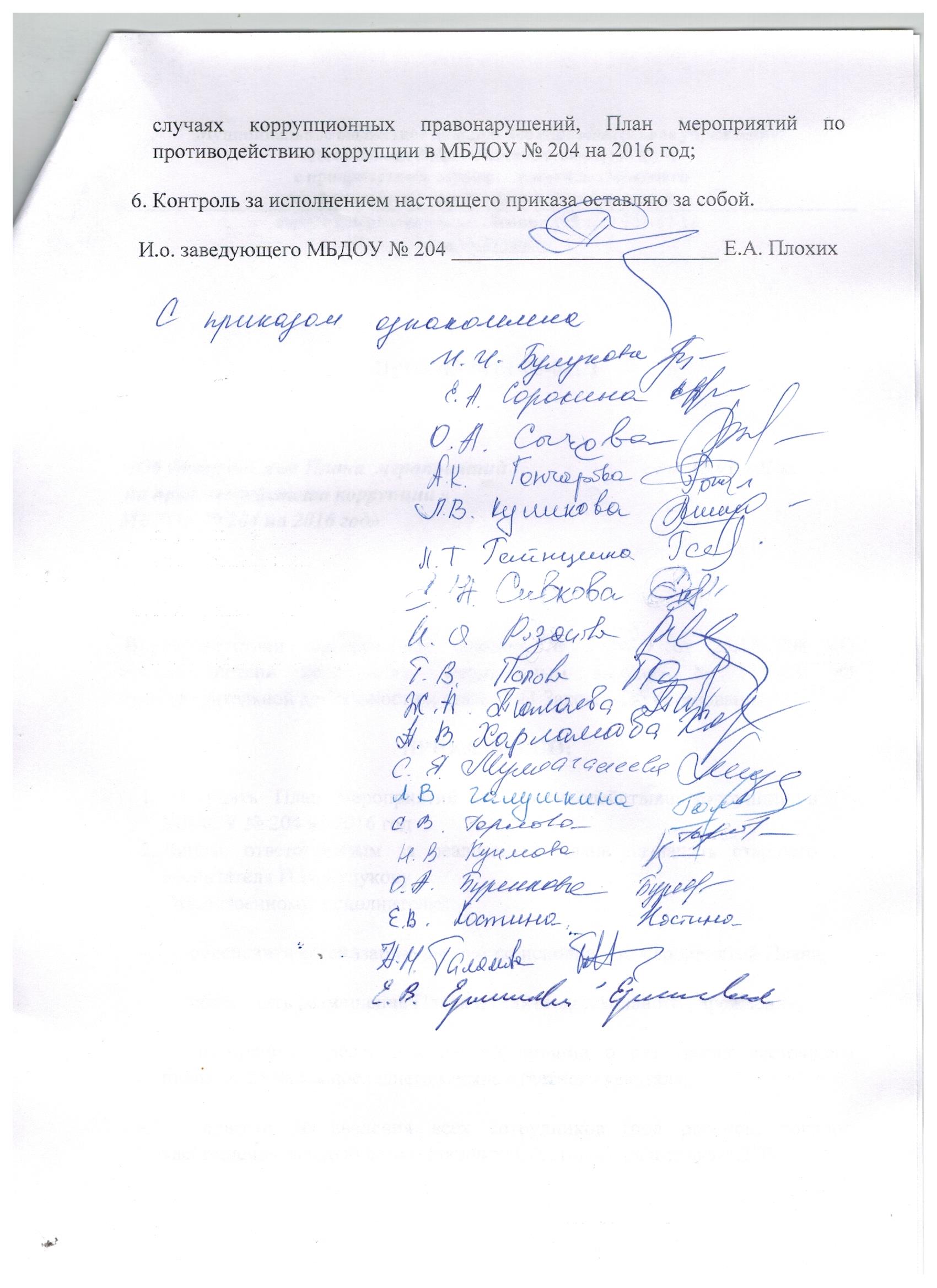 